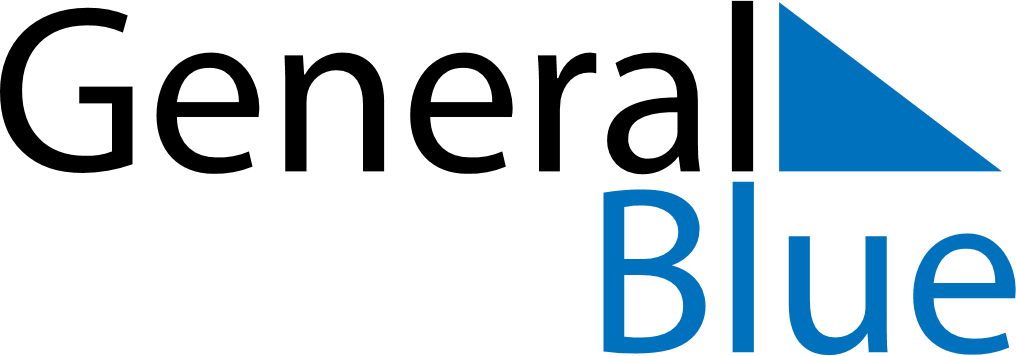 July 2026July 2026July 2026TurkeyTurkeySundayMondayTuesdayWednesdayThursdayFridaySaturday123456789101112131415161718Democracy and National Unity Day19202122232425262728293031